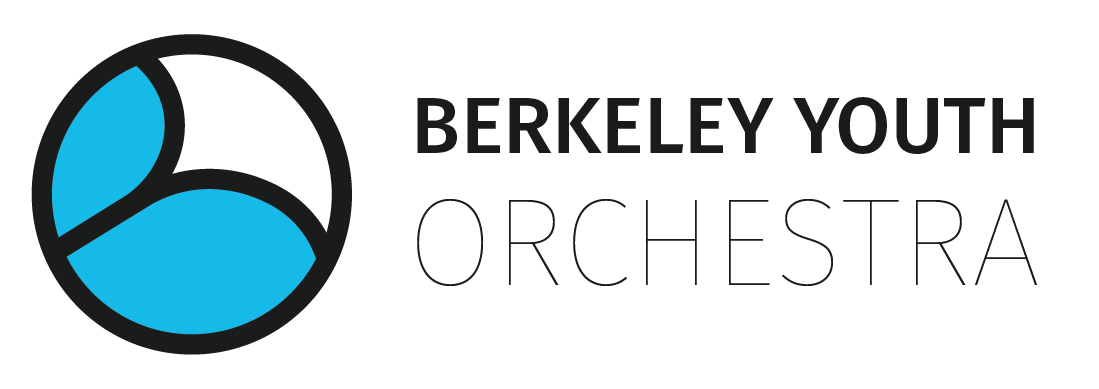 RAISE-a-THON(2020-21 Season)Please help me reach my goal of raising $300 for my orchestra by clicking the donation link below:https://www.byoweb.org/rat-checkoutI play ______ in Berkeley Youth Orchestra. Due to the pandemic, our orchestra is taking on higher operational costs in order to offer an opportunity to play fantastic music during this extraordinary season. Can you help me reach my goal so that we can keep playing?Donations will be used towards cleaning supplies, virtual audio equipment, music coaches, and facility rental costs.Thank you!______________________ (musician’s name) 